Registration formCOST Action MP1301 NEWGEN FINAL EVENT Patient-specific bone tissue engineering An ambitious goal requiring a „holistic“ approachin Vienna University of Technology, Vienna, AustriaAugust 28-29th, 2017Registration form I wish to attend the NEWGEN Final Event organized in Vienna  even if I am not partially/fully reimbursed by the COST action MP1301 NEWGEN except if I am not partially/fully reimbursed by the COST action MP1301 NEWGEN I wish to present a contribution: Oral  PosterTitle : Authors:      To be returned before July 3rd 2017by e-mail to mp1301@bcrc.be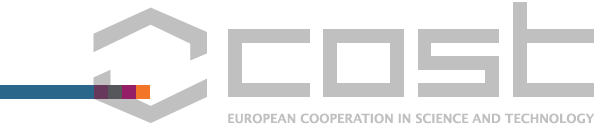 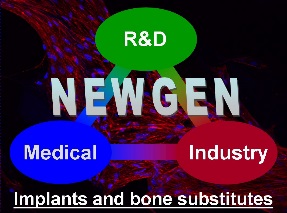 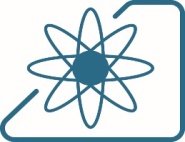 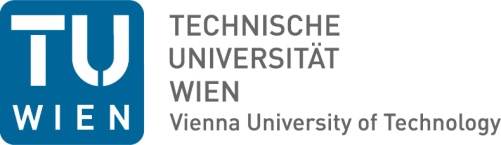 Name :Laboratory -  :Address :Postcode :  City :E-mail :  @     @     @   